Pracuj s přílohamia s učebnicí na straně 25 – 26 – v přílohácha v učebnici si vyhledej správné odpovědi a doplň je do pracovního listu.PLAZIDopiš věty.1. Plazi mají tělo pokryté hladkou kůží s vrstvami ………………………………. .2. Líhnou se většinou z ……………………………….. .3. Někteří jedinci žijí na souši, někteří ve …………………………. .4. Dýchají …………………………… .5. Pohybují se …………………………………………………………………………………. .6. Patří sem: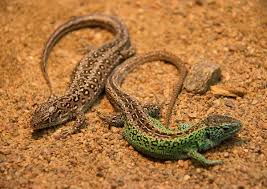 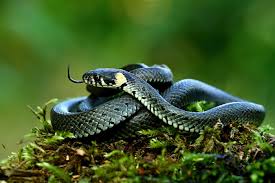 ……………………………………………    ……………………………………………..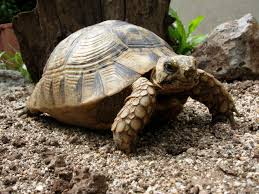 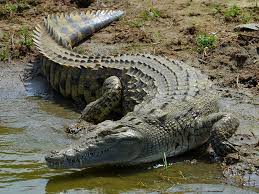 ………………………………………….        ………………………………………….     7.  Náš jediný jedovatý had je …………………………………………………. .8.  Zakroužkuj obrázek tohoto hada.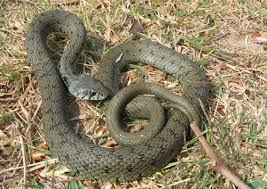 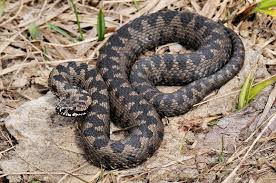 Vyber správnou odpověď.9.  Ještěrka obecná: a) dobře vidí a slyší                                 b) rodí živá mláďata                                 c) živí se hmyzem                                 d) nemá končetiny10.  Slepýš křehký: a) bývá až půl metru dlouhý                                b) rozmnožuje se vajíčky                                c) nemá končetiny11. Užovka obojková: a) je jedovatáb) snáší vajíčka                                    c) loví žáby, myši a větší hmyz                                    d) plave ve vodě